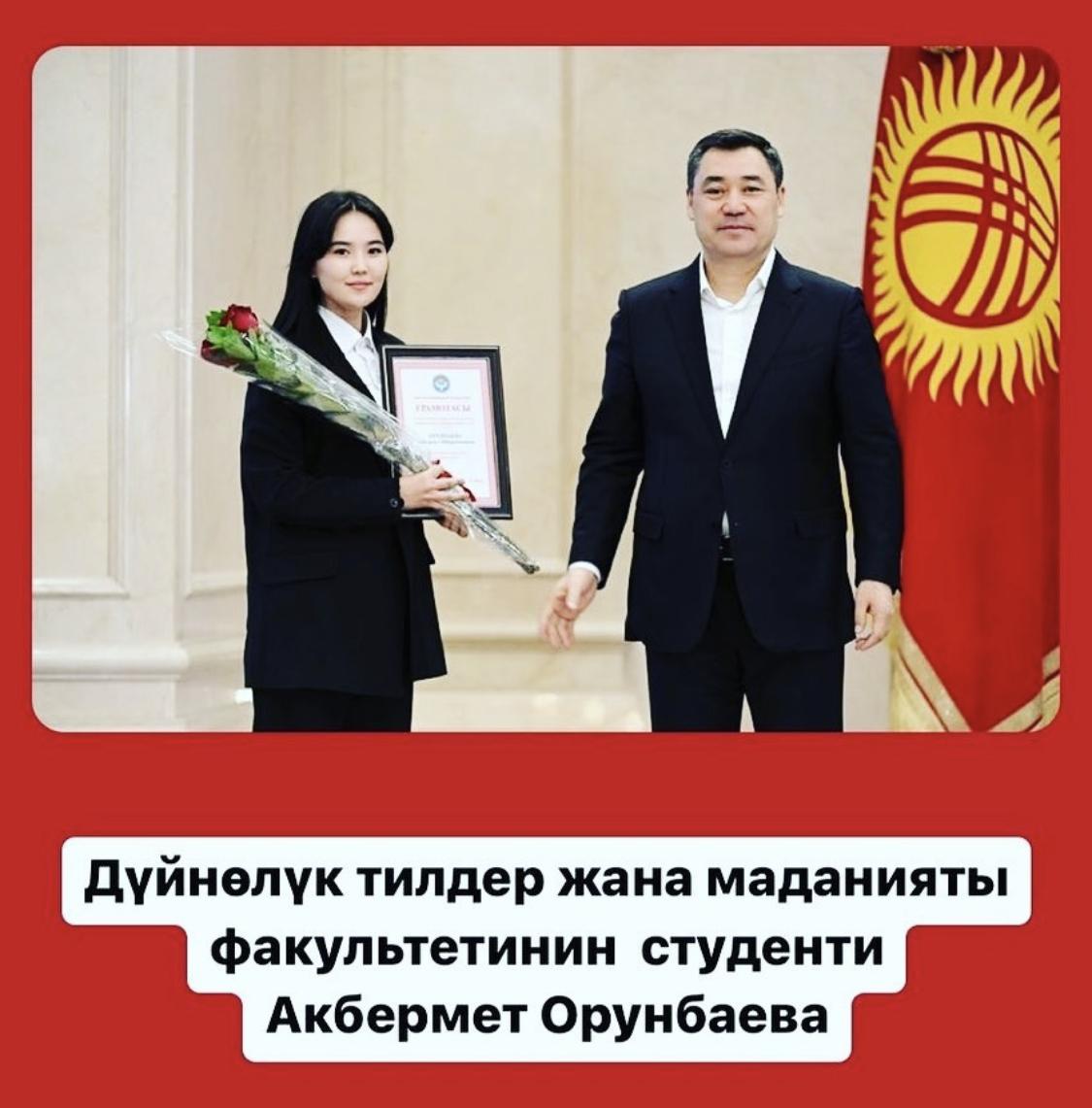 Президенттик стипендия-2022нин ээси Орунбаева Акбермет.